
Bethel's ZOOM information:To Join by Computer/Smartphone/IPad:https://zoom.us/j/2581119868?pwd=Yzc2Z0w5di9pY0VaQ3lldkxxTTFLdz09Meeting ID: 258 111 9868Password: 966785To Join by Landline/Cellphone:   +1 (929) 436 2866 Meeting ID: 258 111 9868Password: 966785Monday, September 20, 20216:30pm Lay Organization MeetingTuesday, September 21, 20218:00pm Tuesday Prayer LineWednesday, September 22, 20216:30pm 2nd Quarterly ConferenceSaturday, September 25, 202112:00pm First Episcopal District WMS Luncheon honoring Mother Joan McAllisterSunday, September 26, 2021  9:00am Church School for ALL Ages10:30am Mary F. Handy WMS Annual DayRev. Dr. Myra Turner Billips, Guest Preacher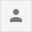 ReplyForward